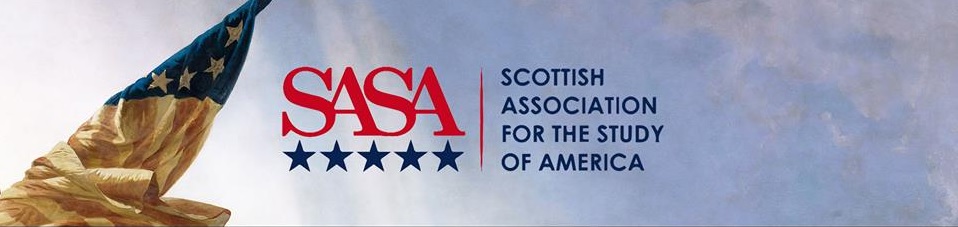 Sophia Jex-Blake Essay Prize Cover SheetPlease fill out and attach this cover sheet to the email (but in a separate document from your essay) when submitting your essay for consideration. Submissions that do not include this sheet cannot be processed and are not eligible to win.  This information is for administrative purposes only and will be kept confidential from the judges.Thank you for your interest!NameAgeSchool YearEmailName of History Teacher (if applicable)Name of SchoolEssay TitleEssay Prompt/Question(if applicable)